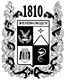 ПОСТАНОВЛЕНИЕадминистрации города-КУРОРТА железноводска ставропольского краяО комплексном развитии территории жилой застройки, расположенной по
адресу: Российская Федерация, Ставропольский край, город Железноводск, улица Чапаева, 50-52  	В соответствии с Градостроительным кодексом Российской Федерации, Федеральным законом от 06 октября 2003 г. № 131-ФЗ «Об общих принципах организации местного самоуправления в Российской Федерации», постановлениями Правительства Ставропольского края от 17 июня 2021 г. № 254-п «О Порядке определения границ территории, подлежащей комплексному развитию», от 25 июня 2021 г. № 277-п «Об утверждении Перечня предельных параметров разрешенного строительства, реконструкции объектов капитального строительства, указываемых в решении о комплексном развитии территории, на территории Ставропольского края», Уставом города-курорта Железноводска Ставропольского края, постановлением администрации города-курорта Железноводска Ставропольского края от 04 августа 2020 г. № 613 «Об утверждении перечня многоквартирных домов, признанных аварийными и подлежащих сносу, расположенных на территории городского округа города-курорта Железноводска Ставропольского края», заключением министерства строительства и архитектуры Ставропольского края от
22 сентября 2021 г. № 01-05/8921 о согласовании проекта решения о комплексном развитии территории жилой застройки, расположенной по адресу: Российская Федерация, Ставропольский край, город Железноводск, улица Чапаева, 50-52 ПОСТАНОВЛЯЮ:1. Утвердить прилагаемые:1.1. Схему расположения территории жилой застройки, подлежащей комплексному развитию, расположенной по адресу: Российская Федерация, Ставропольский край, город Железноводск, улица Чапаева, 50-52, площадью 4765 кв.метров.1.2. Перечень объектов капитального строительства, расположенных в границах территории жилой застройки по адресу: Российская Федерация,

Ставропольский край, город Железноводск, улица Чапаева, 50-52, подлежащей комплексному развитию, в том числе перечень объектов капитального строительства, подлежащих сносу.1.3. Перечень основных видов разрешенного использования земельных участков и объектов капитального строительства, которые могут быть 
выбраны при реализации решения о комплексном развитии территории жилой застройки по адресу: Российская Федерация, Ставропольский край, город Железноводск, улица Чапаева, 50-52.1.4. Перечень предельных параметров разрешенного строительства, реконструкции объектов капитального строительства, которые могут быть выбраны при реализации решения о комплексном развитии территории жилой застройки по адресу: Российская Федерация, Ставропольский край, город Железноводск, улица Чапаева, 50-52.2. Установить, что: 2.1. Решение о сохранении в соответствии с законодательством Российской Федерации об объектах культурного наследия памятника археологии
«Могильник «Железноводский-3» принять после проведения полевых исследований, оформления акта государственной историко-культурной экспертизы и определения границ памятника.2.2. Предельный срок реализации настоящего постановления до
01 января 2028 г.2.3. Реализация настоящего постановления осуществляется в соответствии с договором о комплексном развитии территории, заключенном по результатам торгов, проведенных в соответствии со статьей 69 Градостроительного кодекса Российской Федерации.  	3. Опубликовать настоящее постановление в общественно-политическом еженедельнике «Железноводские ведомости» и разместить на официальном сайте Думы города-курорта Железноводска Ставропольского края и администрации города-курорта Железноводска Ставропольского края в сети Интернет.4. Контроль за выполнением настоящего постановления возложить на первого заместителя главы администрации города-курорта Железноводска Ставропольского края Бакулина Е.Е.5.  Настоящее постановление вступает в силу со дня его подписания.Глава города-курорта Железноводска Ставропольского края                                                                        Е.И. Моисеев              г.Железноводск№